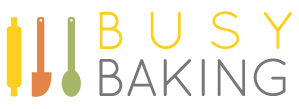 CAKE MENUMini mud cakes	bite size		                           	$12 per dozMud cupcakes				                                          	$36 per dozMuddingtons		(mudcake lamingtons)           	$20 per dozCAKES6” 			serves 	8-10		                                                 from   $258”				            	12-20	                                               	 from   $4510”				          	20-40                                               	 	from    $55Round, heart or square12x8 rectangle		        	30-40 	from                       from      $55Novelty cakes designed for you 			from $60Novelty cupcakes 					from $40 per dozWedding cakesTime, creativity and effort will go into making a wedding cake that will be designed exclusively for you, so exact pricing will be determined after a cake has been chosen, but the following is a rough pricing guide:Single 12” tier 	minimal decoration  	from $160Two Tier		minimal decoration 	from $250Three Tier		minimal decoration		from $350Serving sizes will depend on whether the cake will be served as dessert or as a coffee cake. This can be discussed upon consultation.Flavours includeChocolate mudWhite choc mud Caramel mudChoc mint mudCitrus mudBerry mudBanana and coconut Carrot and walnutOther flavours, shapes and sizes available upon request.*All servings sizes are approximate.*All cakes are made from scratch and use only free range eggs.	